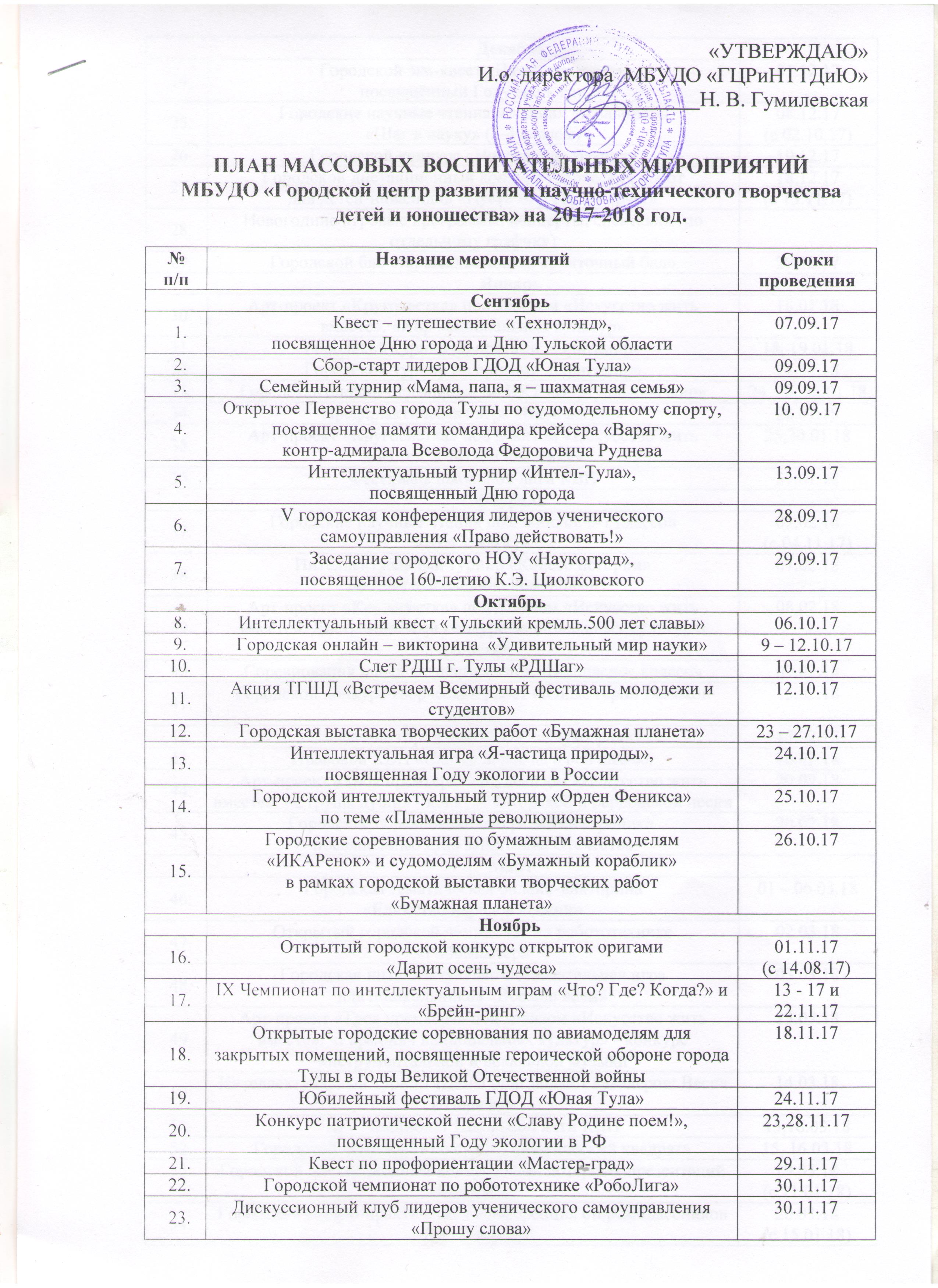 Шрифтом выделены общие мероприятия для учащихся и родителей ГЦРДекабрьДекабрьДекабрь24.Городской эко-квест «Пятый элемент», посвящённый Году экологии01.12.1725.Городские научные чтения младших школьников«Шаг в науку» (3-4 классы)08.12.17(с 02.10.17)26.Праздник, посвященный   80-летию Дворца пионеров и 90-летию Станции юных техников. (Клуб веселых интеллектуальных затей (КВИЗ, выставка, концерт, подведение итогов акций)13.12.1727.Городской конкурс «Новогодняя феерия»19.12.1728.Городской дистанционный конкурс творческих работдля детей-инвалидов «Пусть мир станет ярче!»18.12.17(с 13.11.17)29.Новогодние игровые программы, концерты, спектакли (по отдельному графику)30.Городской бал старшеклассников «Святочный бал»29.12.17ЯнварьЯнварьЯнварь31.Арт-проект «Кругосветка» под девизом «Искусство жить вместе». «Хор национальных культур»18.01.18      32.Городской турнир по оригами «Оригамир»18, 19.01.1833.Конференция   МБУДО «ГЦРиНТТДиЮ» «Профилактика негативных явлений в детской среде»24.01.1834.Городской турнир по оригами «Оригамир»24.01.1835.Городская онлайн-олимпиада  по ИКТ «Виртуальный мир»24, 25, 26.01.1836.Профилактическая игра «Вкус жизни»26.01.1837.Арт-проект «Кругосветка» под девизом «Искусство жить вместе». «Читаем классику»25,30.01.1838.Фестиваль школьной лиги КВН31.01.18ФевральФевральФевраль39.Городские научные чтения школьников 5-7 классов «Шаг в науку»02.02.18(с 04.11.17)40.Интеллектуальный турнир «Колесо истории» по теме «Последние Романовы»07.02.1841.Арт-проект «Кругосветка» под девизом «Искусство жить вместе». Дистанционный конкурс национальных культур и традиций08.02.1842.Соревнования юных велосипедистов «Безопасное колесо»09.02.1843.Городской конкурс творческих работ «Юные герои Великой войны»15.02.1844.Заседание городского НОУ «Наукоград»15.02.1845.Правовой КВН «Сказка ложь, да в ней намек»16.02.1846.Арт-проект «Твоя премьера» под девизом «Искусство жить вместе». «Струны души» - конкурс авторской и бардовской песни20.02.1847.Городские соревнования по радиоэлектронике, посвященные Дню защитника Отечества20.02.18МартМартМарт48.Городская тематическая онлайн-викторина «Единство народов России»– 06.03.1849.Открытый городской чемпионат по робототехнике «РобоМастер»02.03.1850.Городская интеллектуально-познавательная игра для дошкольников «Все обо всем»03.03.1851.Арт-проект «Твоя премьера» под девизом «Искусство жить вместе». «Гармония национальных культур» - конкурс инструментальной и вокальной музыки13.03.1852.Интеллектуальный турнир «Дамы приглашают кавалеров: Весна в Париже»14.03.1853.XIV Чемпионат Школьной лиги КВН15,16.03.1854.Городской чемпионат по судоку «Магический квадрат»15, 16.03.1855.Городской дистанционный конкурс компьютерных презентаций «Комп и к»19.03.18(с 21.01.18)56.Городская научно-практическая конференция старшеклассников «Шаг в науку»20.03.18(с 15.01.18)57.Конкурс детского рисунка и фантастических проектов «Навстречу звездам»20.03.1858.Форум школьных СМИ «Медиашкола»21.03.1859.Арт-проект «Твоя премьера» под девизом «Искусство жить вместе». «Этно-мир» - конкурс танца22.03.1860.Муниципальный этап Всероссийского конкурса лидеров и руководителей детских и молодежных общественных объединений «Лидер 21 века»23.03.1861.Вожатский бал «Парус надежды»27.03.18АпрельАпрельАпрель62.Интеллектуальный турнир «Стиль жизни – здоровье»04.04.1863.Городская выставка технического и декоративно-прикладного творчества детей и подростков «Наследники Левши - 2018»06 – 12.04.18(3,4.04 – прием работ, 5.04 – монтаж выст.)64.Пленарное заседание научно-практической конференции старшеклассников «Шаг в науку»06.04.1865.Арт-проект «Твоя премьера» под девизом «Искусство жить вместе». «Сказки народов мира» - конкурс театральных коллективов10.04.1866.Детско-юношеская конференция «Научные тайны космоса»12.04.1867.Городской чемпионат по логическим и математическим играм «Талант-и-Ум»18,19.04.1868.Финал  XIV Чемпионата  Школьной лиги КВН18.04.1869.Арт-проект «Твоя премьера» под девизом «Искусство жить вместе». «И целого мира мало» - конкурс изо, фото и видео19.04.1870.Городской конкурс лидеров ученического самоуправления «Стратегия успеха»20.04.1871.Арт-проект «Твоя премьера» под девизом «Искусство жить вместе». Финал. Церемония награждения24.04.1872.Городской слет победителей и призеров городской выставки технического и декоративно-прикладного творчествадетей и подростков «Наследники Левши - 2018» в рамках городского фестиваля технического творчества«Техномир - 2018»26.04.1873.Интеллектуальный турнир «Инжиниринг – квест» по теме «Наука превращать»26.04.1874.Медиа-игра ГДОД «Юная Тула» «Живая газета»27.04.18МайМайМай75.Городской парад юнармейских отрядов «Мы гордимся Россией!»05.05.1876.Интеллектуальный турнир «Колесо истории»по теме «Великие сражения Великой войны»11.05.1877.Семейный праздник «Моя семья»12.05.1878.Заседание городского НОУ «Наукоград»18.05.1879.Итоговый сбор ГДОД «Юная Тула»19.05.1880.Открытый чемпионат города Тулыпо ракетомодельному спорту20.05.18